Company and Commercial – Helping BusinessesDMB Law works with all types and size of business. If a matter is important to your business, it is important to us whatever its size or nature.Our advice is client-led and cost-effective.How can DMB Law Solicitors help your business?DMB Law has a dedicated and experienced team able to help your business in:Business start-ups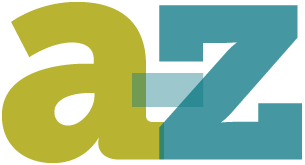 Buying and selling businesses, assets and shares Joint VenturesBusiness Structures, Articles, Shareholder AgreementsEmployment LawReal Estate Resolving DisputesGetting your contracts rightAgency, franchising and distribution agreementsIntellectual Property, Software Licensing, SaaS Agreements, Trade MarksCharitiesContact UsBusiness Law Department:David Buckle – Managing Partner +44 (0) 1732 228805  E: david@dmblaw.co.ukPatrick McGrath – Head of Dept. +44 (0)7955 633033  E: patrick@dmblaw.co.uk 